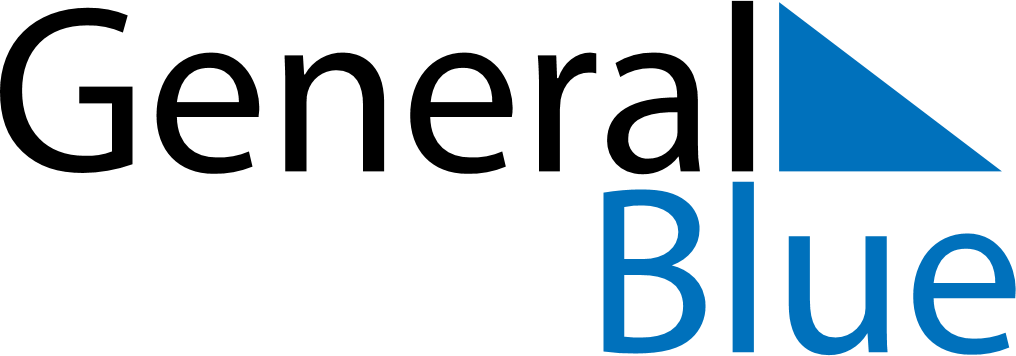 June 2024June 2024June 2024June 2024June 2024June 2024June 2024Muthallath al Azraq, Zarqa, JordanMuthallath al Azraq, Zarqa, JordanMuthallath al Azraq, Zarqa, JordanMuthallath al Azraq, Zarqa, JordanMuthallath al Azraq, Zarqa, JordanMuthallath al Azraq, Zarqa, JordanMuthallath al Azraq, Zarqa, JordanSundayMondayMondayTuesdayWednesdayThursdayFridaySaturday1Sunrise: 5:27 AMSunset: 7:33 PMDaylight: 14 hours and 5 minutes.23345678Sunrise: 5:27 AMSunset: 7:33 PMDaylight: 14 hours and 6 minutes.Sunrise: 5:27 AMSunset: 7:34 PMDaylight: 14 hours and 7 minutes.Sunrise: 5:27 AMSunset: 7:34 PMDaylight: 14 hours and 7 minutes.Sunrise: 5:27 AMSunset: 7:34 PMDaylight: 14 hours and 7 minutes.Sunrise: 5:27 AMSunset: 7:35 PMDaylight: 14 hours and 8 minutes.Sunrise: 5:26 AMSunset: 7:36 PMDaylight: 14 hours and 9 minutes.Sunrise: 5:26 AMSunset: 7:36 PMDaylight: 14 hours and 9 minutes.Sunrise: 5:26 AMSunset: 7:36 PMDaylight: 14 hours and 10 minutes.910101112131415Sunrise: 5:26 AMSunset: 7:37 PMDaylight: 14 hours and 10 minutes.Sunrise: 5:26 AMSunset: 7:37 PMDaylight: 14 hours and 11 minutes.Sunrise: 5:26 AMSunset: 7:37 PMDaylight: 14 hours and 11 minutes.Sunrise: 5:26 AMSunset: 7:38 PMDaylight: 14 hours and 11 minutes.Sunrise: 5:26 AMSunset: 7:38 PMDaylight: 14 hours and 12 minutes.Sunrise: 5:26 AMSunset: 7:39 PMDaylight: 14 hours and 12 minutes.Sunrise: 5:26 AMSunset: 7:39 PMDaylight: 14 hours and 12 minutes.Sunrise: 5:26 AMSunset: 7:39 PMDaylight: 14 hours and 13 minutes.1617171819202122Sunrise: 5:26 AMSunset: 7:40 PMDaylight: 14 hours and 13 minutes.Sunrise: 5:26 AMSunset: 7:40 PMDaylight: 14 hours and 13 minutes.Sunrise: 5:26 AMSunset: 7:40 PMDaylight: 14 hours and 13 minutes.Sunrise: 5:27 AMSunset: 7:40 PMDaylight: 14 hours and 13 minutes.Sunrise: 5:27 AMSunset: 7:40 PMDaylight: 14 hours and 13 minutes.Sunrise: 5:27 AMSunset: 7:41 PMDaylight: 14 hours and 13 minutes.Sunrise: 5:27 AMSunset: 7:41 PMDaylight: 14 hours and 13 minutes.Sunrise: 5:27 AMSunset: 7:41 PMDaylight: 14 hours and 13 minutes.2324242526272829Sunrise: 5:28 AMSunset: 7:41 PMDaylight: 14 hours and 13 minutes.Sunrise: 5:28 AMSunset: 7:42 PMDaylight: 14 hours and 13 minutes.Sunrise: 5:28 AMSunset: 7:42 PMDaylight: 14 hours and 13 minutes.Sunrise: 5:28 AMSunset: 7:42 PMDaylight: 14 hours and 13 minutes.Sunrise: 5:29 AMSunset: 7:42 PMDaylight: 14 hours and 13 minutes.Sunrise: 5:29 AMSunset: 7:42 PMDaylight: 14 hours and 13 minutes.Sunrise: 5:29 AMSunset: 7:42 PMDaylight: 14 hours and 12 minutes.Sunrise: 5:30 AMSunset: 7:42 PMDaylight: 14 hours and 12 minutes.30Sunrise: 5:30 AMSunset: 7:42 PMDaylight: 14 hours and 12 minutes.